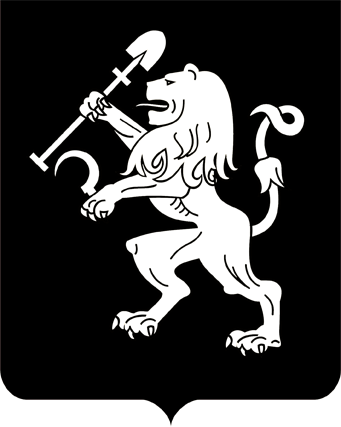 АДМИНИСТРАЦИЯ ГОРОДА КРАСНОЯРСКАРАСПОРЯЖЕНИЕО внесении изменений в распоряжение администрации города от 12.01.2012 № 4-жВ целях приведения правового акта города в соответствие с законодательством Российской Федерации, руководствуясь ст. 41, 58, 59 Устава города Красноярска:1. Внести в приложение к распоряжению администрации города от 12.01.2012 № 4-ж «Об утверждении Административного регламента предоставления муниципальной услуги «Постановка на учет нуждающихся в улучшении жилищных условий (получении жилых помещений) по категории граждан, подвергшихся воздействию радиации вследствие радиационных аварий и катастроф, и приравненных к ним лиц» следующие изменения: 1) в абзаце третьем подпункта «а» пункта 2 слова «№ 727,                  Минздравсоцразвития России № 831, Минфина России № 165н от 08.12.2006» заменить словами «№ 253, Минтруда России № 207н, Минфина России № 73н от 21.04.2020»;2) в абзаце восьмом пункта 13 слова «О некоторых вопросах реализации подпрограммы «Выполнение государственных обязательств               по обеспечению жильем категорий граждан, установленных федеральным законодательством» федеральной целевой программы «Жилище» на 2011–2015 годы» заменить словами «Об утверждении Правил выпуска и реализации государственных жилищных сертификатов в рамках                   реализации комплекса процессных мероприятий «Выполнение государственных обязательств по обеспечению жильем отдельных категорий граждан» государственной программы Российской Федерации «Обеспечение доступным и комфортным жильем и коммунальными услугами граждан Российской Федерации».2. Настоящее распоряжение опубликовать в газете «Городские     новости» и разместить на официальном сайте администрации города.Исполняющий обязанностиГлавы города 			      А.Б. Шувалов07.05.2024№ 151-р